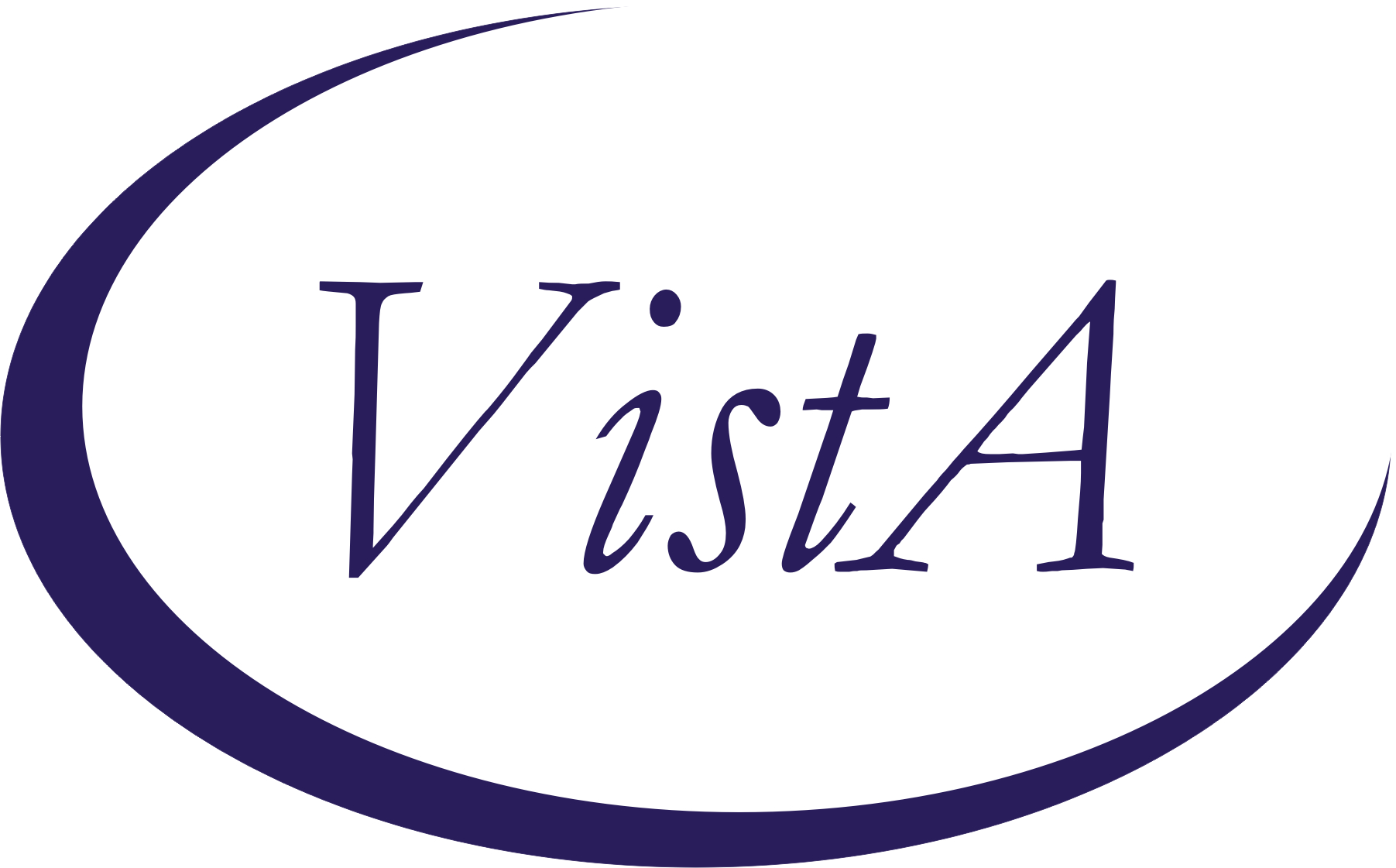 Update _2_0_132Clinical RemindersCOVID-19 INPATIENT PROVIDER TEMPLATESInstall GuideJune 2020Product DevelopmentOffice of Information TechnologyDepartment of Veterans AffairsTable of ContentsIntroduction	1Install Details	1Install Example	3Post Installation	10IntroductionDESCRIPTION:Attached to this communication are a CPRS COVID-19 templated Admission H&P and a COVID-19 Inpatient Progress Note, to be used in the care of known or suspected COVID-19 patients. They have been developed in collaboration with clinical hospital medicine leadership to achieve two primary goals: to ensure all sites have access to the same CPRS tools and to document several important COVID-specific health factors considered integral to patient management across the outpatient-inpatient-post-acute care continuum.UPDATE_2_0_132 contains 1 Reminder Exchange entry: UPDATE_2_0_132 COVID-19 INPATIENT PROVIDER TEMPLATESThe exchange file contains the following components:GMRV VITAL TYPE      PULSE OXIMETRY                             RESPIRATION                                BLOOD PRESSURE                             PULSE                                      TEMPERATURE                          TIU TEMPLATE FIELD   1  VA-WORD                                 2  VA-SOFA SCORE                           3  TEXT (1-30 CHAR)                     HEALTH FACTORS   4  VA-REMINDER UPDATES                     5  VA-UPDATE_2_0_132                       6  VA-COVID-19                             7  VA-COVID-19 ROS OTHER                   8  VA-COVID-19 ROS GI                      9  VA-COVID-19 ROS CV                     10  VA-COVID-19 ROS RESP                   11  VA-COVID-19 ROS ENT                    12  VA-COVID-19 ROS GENERAL                13  VA-COVID-19 DATE OF SYMPTON ONSET      14  VA-COVID-19 MED HX HOMELESSNESS        15  VA-COVID-19 MED HX OBESITY             16  VA-COVID-19 MED HX BREASTFEEDING       17  VA-COVID-19 MED HX OTHER               18  VA-COVID-19 MED HX CANCER              19  VA-COVID-19 MED HX HTN                 20  VA-COVID-19 MED HX PREGNANCY           21  VA-COVID-19 MED HX IMMUNOCOMPROMISED   22  VA-COVID-19 MED HX LIVER DISEASE       23  VA-COVID-19 MED HX CKD                 24  VA-COVID-19 MED HX DIABETES            25  VA-COVID-19 MED HX HEART DISEASE       26  VA-COVID-19 MED HX LUNG DISEASE        27  VA-COVID-19 MED HX AGE                 28  VA-COVID-19 INPATIENT SOFA SCORE       29  VA-ADMISSION FAMILY POA              REMINDER COMPUTED FINDINGS      VA-SEX                               REMINDER TERM  30  VA-REMINDER UPDATE_2_0_132             31  VA-SEX MALE                          REMINDER DIALOG  32  VA-COVID-19 INPATIENT ADMISSION H&P    33  VA-COVID-19 INPATIENT PROVIDER       HEALTH SUMMARY COMPONENT      LAB TESTS SELECTED                         VITAL SIGNS SELECTED                 HEALTH SUMMARY TYPE  34  INFLUENZA LAB RESULTS                  35  COVID19 LAB RESULTS                    36  VA-RECENT VITALS                     HEALTH SUMMARY OBJECTS  37  INFLUENZA LAB RESULTS (TIU)            38  COVID19 LAB RESULTS (TIU)              39  VA-RECENT VITALS (TIU)               TIU DOCUMENT DEFINITION  40  INFLUENZA LAB RESULTS                  41  COVID19 LAB RESULTS                    42  VA-RECENT VITALS                     Install DetailsThis update is being distributed as a web host file.  The address for the host file is: https://Redacted/UPDATE_2_0_132.PRDThe file will be installed using Reminder Exchange, programmer access is not required.This update is also being distributed as a vista mailman message.   The mailman message will be titled UPDATE 132.Installation:=============This update can be loaded with users on the system. Installation will take less than 10 minutes.Install ExampleTo Load the Web Host File. Navigate to Reminder exchange in Vista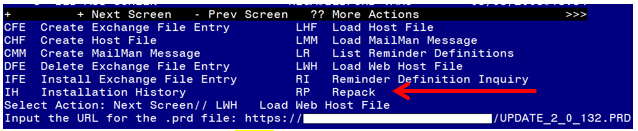 At the Select Action: prompt, enter LWH for Load Web Host File At the Input the url for the .prd file: prompt, type the following web address: https://Redacted/UPDATE_2_0_132.PRDYou should see a message at the top of your screen that the file loaded successfully.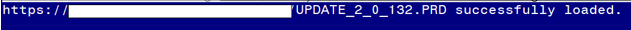 If you are unable to load web host file, you will use vista mail to install the exchange file and use the LMM load Mailman Message Option.  The subject of the email will be UPDATE 132.  You will see a message similar to this one.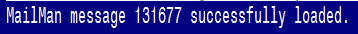 Search and locate an entry titled UPDATE_2_0_132 COVID-19 INPATIENT PROVIDER TEMPLATES in reminder exchange. 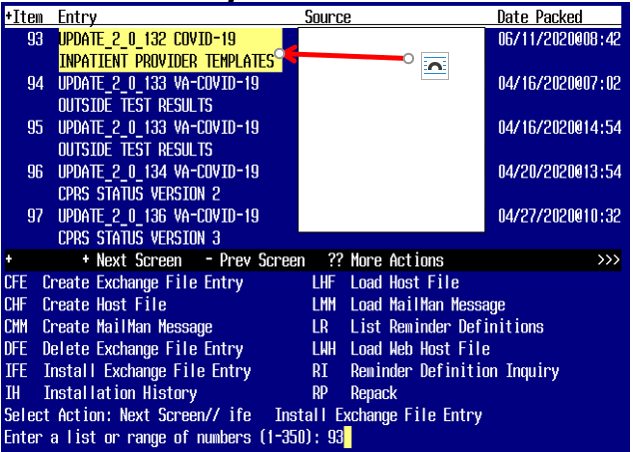 At the Select Action prompt, enter IFE for Install Exchange File EntryEnter the number that corresponds with your entry UPDATE_2_0_132 COVID-19 INPATIENT PROVIDER TEMPLATES  (in this example it is entry 93 it will vary by site). The date of the exchange file should be 06/11/2020.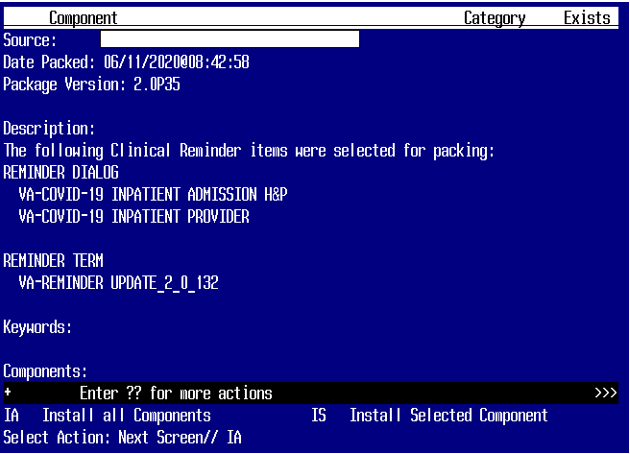 At the Select Action prompt, type IA for Install all Components and hit enter.Select Action: Next Screen// IA   Install all Components  You will see several prompts, for all new entries you will choose I to InstallFor Health Summary Type named COVID19 LAB RESULTS, use SKIP action so you do not lose your mappings in the SLT Health Summary ComponentFor components that already exists but the packed component is different, use OVERWRITE action.For components that are new use INSTALL action You will be promped to install the reminder first dialog component – VA-COVID-19 INPATIENT ADMISSION H&P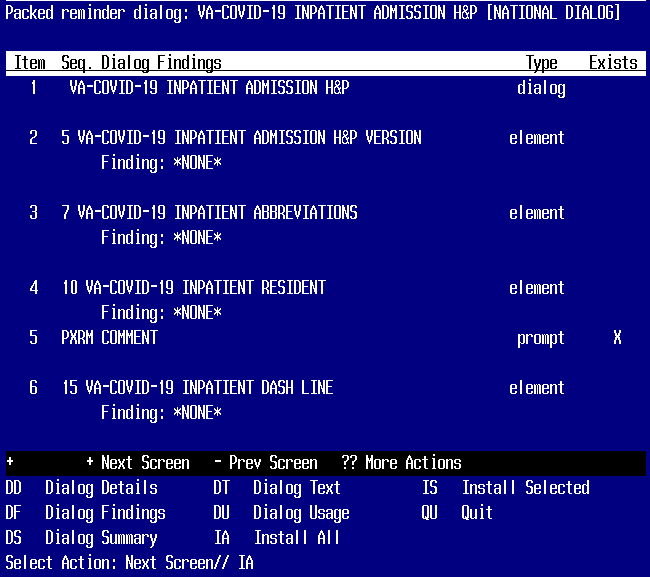 – At the Select Action prompt, type IA to install the dialog – VA-COVID-19 INPATIENT ADMISSION H&P Select Action: Next Screen// IA   Install All  Install reminder dialog and all components with no further changes: Y// Yes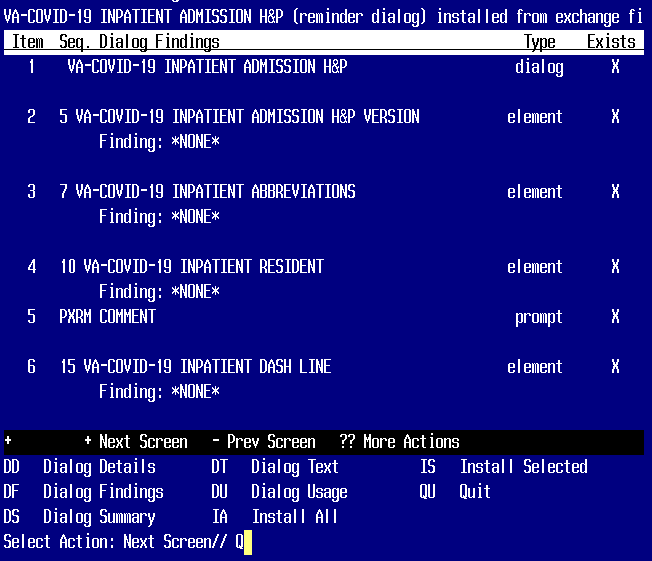 After completing this dialog install, you will type Q.You will then be promped to install the reminder second dialog component – VA-COVID-19 INPATIENT PROVIDER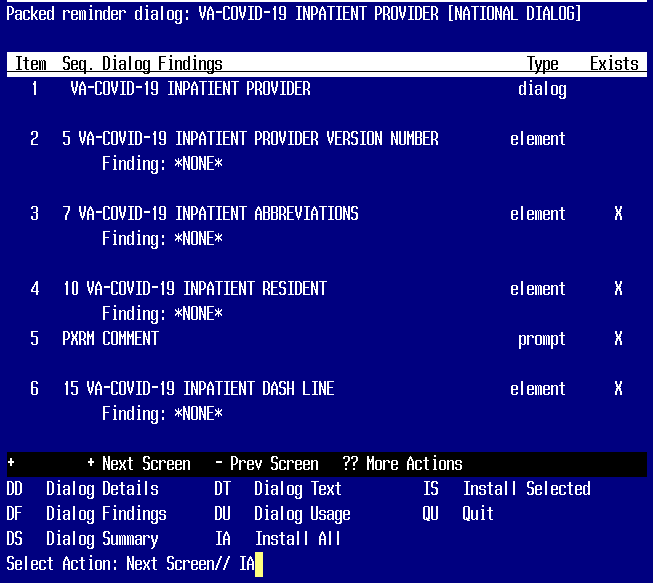 At the Select Action prompt, type IA to install the dialog – VA-COVID-19 INPATIENT PROVIDER Select Action: Next Screen// IA   Install All  Install reminder dialog and all components with no further changes: Y// Yes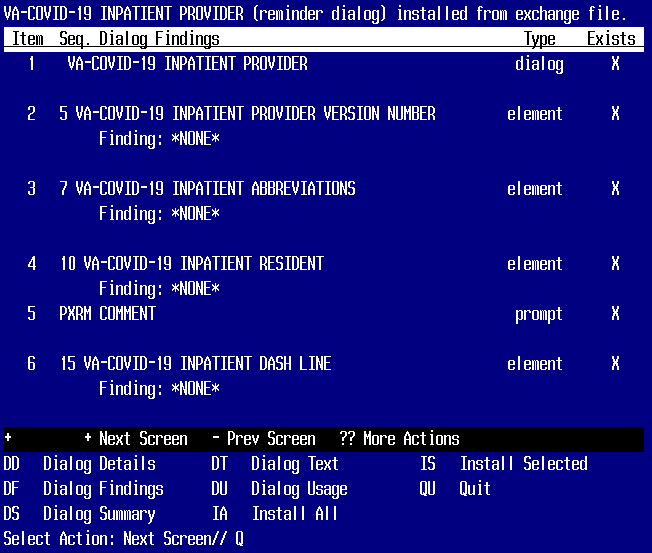 After completing this dialog install, you will type Q.You will then be brought back to this screen where you will type Q for quit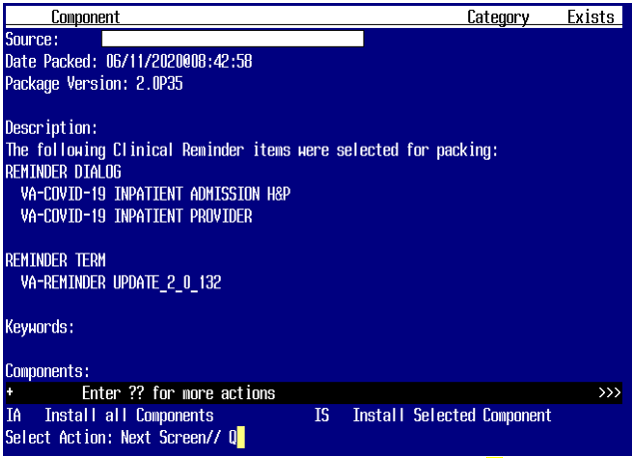 You will then be returned to this screen. At the Select Action prompt, type Q.  Install complete.Post InstallationFor reminder dialog VA-COVID-19 INPATIENT PROVIDER, you will need make some insertions:Dialog element VAL-COVID-19 INPATIENT MEDICATIONS will need to have your object for active medications addedDialog element VAL-COVID-19 INPATIENT LABS will need to have your lab objects for CBC, BMP, LFT, Troponin, BNP, PT/PTT/INR, D-dimer, Pro-calcitonin, CRP, LDH, Ferritin, CPK, Arterial blood gasDialog element VAL-COVID-19 INPATIENT CONSULTANT CONTACT INFO will need to have your local information placed for consultant contacts for Pulmonary/Critical Care, Nephrology, Palliative Care and Infectious DiseaseDialog Element VAL-COVID-19 INPATIENT MEDICATIONS PN will need to have your object for active medications added into the Alternate Progress Note TextFor reminder dialog VA-COVID-19 INPATIENT ADMISSION H&P, you will need to make some insertions:Dialog element VAL-COVID-19 INPATIENT CONSULTANT CONTACT INFO ADMIT, will need to have your local information placed for consultant contacts for Pulmonary/Critical Care, Nephrology, Palliative Care and Infectious DiseaseDialog element VAL-COVID-19 DISPLAY ONLY will need to have your local objects for PROBLEM LIST, MEDICATIONS and ALLERGIES addedDialog element VAL-COVID-19 INPATIENT IMAGES will need to have your local object for chest X-ray addedDialog Element VAL-COVID-19 INPATIENT VIEW ALLERGIES will need to have your object for patient allergies added to the Progress Note TextDialog Element VAL-COVID-19 INPATIENT PROBLEM LIST will need to have your object for Problem List added to Progress Note TextDialog Element VAL-COVID-19 INPATIENT ACTIVE OUTPATIENT MEDS will need to have your local object for Active Medications added into the Dialog Text.Make the Dialog able to be attached to a Personal/Shared template or to a progress note title.From the Reminders Manager Menu:Select Reminder Managers Menu Option: CP  CPRS Reminder Configuration   CA     Add/Edit Reminder Categories   CL     CPRS Lookup Categories   CS     CPRS Cover Sheet Reminder List   MH     Mental Health Dialogs Active   PN     Progress Note Headers   RA     Reminder GUI Resolution Active   TIU    TIU Template Reminder Dialog Parameter   DL     Default Outside Location   PT     Position Reminder Text at CursorSelect CPRS Reminder Configuration Option: TIU  TIU Template Reminder Dialog ParameterReminder Dialogs allowed as Templates may be set for the following:1   User          USR    [choose from NEW PERSON]3   Service       SRV    [choose from SERVICE/SECTION]4   Division      DIV    [choose from INSTITUTION]5   System        SYS    [NATREM.FO-SLC.MED.VA.GOV]Enter selection: 5  Choose the appropriate number for your site.  Your site may do this by System or other levels.  The example below uses SYSTEM levelSetting Reminder Dialogs allowed as Templates for System: Select Display Sequence: ?148               VA-VETERANS CHOICE NOTE149               VA-TBI SCREENINGWhen you type a question mark above, you will see the list of #’s (with dialogs) that are already taken. Choose a number NOT on this list.  For this example, looking above I see the number 150 is not present, so I will use 150.Select Display Sequence: 150Are you adding 150 as a new Display Sequence? Yes// Y  YESDisplay Sequence: 150// <Enter>   150Clinical Reminder Dialog: VA-COVID-19 INPATIENT ADMISSION H&Pthen <enter> reminder dialog NATIONALOK? Yes// <Enter>  (Yes)Repeat this process for Clinical Reminder Dialog VA-COVID-19 INPATIENT PROVIDERSetup of Note title/ Associate the reminder dialog with the note title or shared template in CPRSYou will need to create two new note titles for these templates. The note titles needed are:      COVID-19 ADMISSION H&P NOTE      COVID-19 INPATIENT PROGRESS NOTEThe note title should be mapped to the following VHA Enterprise Standard Title:       INFECTIOUS DISEASE INPATIENT NOTENote: Comprehensive information on Creating Document Definitions can be found beginning on page 47 of the TIU/ASU Implementation GuideAssociate the new reminder dialogs with the note titles in CPRS To do this, go to Template Editor, then Document Titles, select the appropriate folder (if applicable), and choose New Template (top right-hand corner).Type in the following information:Name: COVID-19 ADMISSION H&P NOTETemplate Type: Reminder Dialog      Reminder Dialog: VA-COVID-19 INPATIENT ADMISSION H&PNext, type in the Associated Title, which in this case is COVID-19 ADMISSION H&P NOTE and hit Apply.  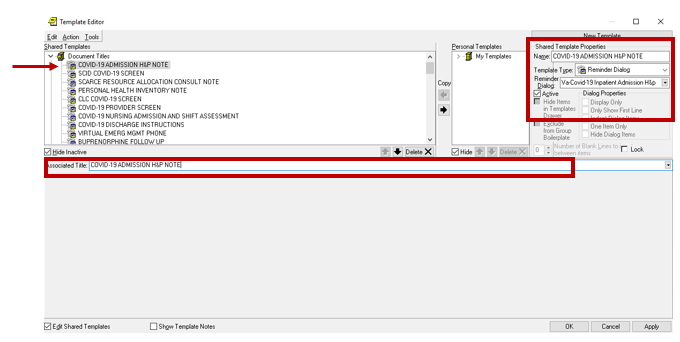 Associate the new reminder dialogs with the note titles in CPRS To do this, go to Template Editor, then Document Titles, select the appropriate folder (if applicable), and choose New Template (top right-hand corner).Type in the following information:Name: COVID-19 INPATIENT PROVIDERTemplate Type: Reminder Dialog      Reminder Dialog: VA-COVID-19 INPATIENT PROVIDERNext, type in the Associated Title, which in this case is COVID-19 INPATIENT PROGRESS NOTE and hit Apply.  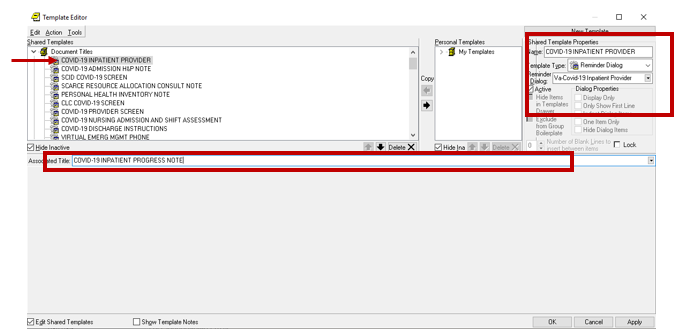 